	Geneva, 27 August 2013Dear Sir/Madam,We are pleased to inform you that the ITU-T Study Group 5 Regional Group for the Arab Region (SG5 RG-ARB) will hold its second meeting during the Arab Standardization Team meeting, which will take place in Rabat, Morocco, on 4-6 September 2013.I would like to inform you that the meeting will open at 0900 hours. Participant registration will begin at 0830 hours at the venue, Sofitel Rabat Jardin Des Roses. Detailed information concerning the meeting rooms will be displayed at the entrances of the venue. Additional information about the meeting is set forth in Annex A.The draft Agenda of the meeting, as prepared by the Chairman of SG5 RG-ARB, is set out in Annex B.I wish you a productive and enjoyable meeting.Yours faithfully,Malcolm Johnson
Director of the Telecommunication
Standardization BureauAnnexes: 2ANNEX A
(to TSB Collective letter 1/SG5 RG-ARB)MAKING CONTRIBUTIONSDEADLINES FOR CONTRIBUTIONS: We invite you to submit your contributions by electronic mail to the following address tsbsg5@itu.int and to the Chairman at the following address thamri@citc.gov.sa.  TEMPLATES: Please use the provided set of templates to prepare your contribution.  The templates are accessible at http://itu.int/ITU-T/studygroups/templates. The name, fax and telephone numbers and e-mail address of the person to be contacted about the contribution should be indicated on the cover page of all documents.WORK METHODS AND FACILITIESINTERPRETATION: As agreed with the Chairmen of the Group, the working languages of the meeting will be English and Arabic.WIRELESS LAN: Facilities and Internet access will be available at the venue of the event.PAPERLESS MEETINGS: In agreement with its Chairman, Study Group 5 RG-ARB will take further steps towards working in a fully electronic environment. The meeting will therefore be run paperless.REGISTRATION AND FELLOWSHIPSREGISTRATION:	To enable the organisers to make the necessary arrangements, please send by letter, fax (+41 22 730 5853) or e-mail (tsbreg@itu.int) not later than 2 September 2013, the list of people who will be representing your Administration, Sector Member, Associate, Academic Institution, regional and/or international organization or other entity. Administrations are requested also to indicate the name of their head of delegation (and deputy head, if applicable).Please note that pre-registration of participants to ITU-T meetings is carried out online at the ITU-T website http://itu.int/en/ITU-T/studygroups/2013-2016/05/sg5rgarb/. FELLOWSHIPS: Due to budgetary constraints for the remainder of this year, ITU is unfortunately not able to offer fellowships for the upcoming Study Group 5 RG-ARB.ANNEX B
(to TSB Collective letter 1/SG5 RG-ARB)Draft Agenda
Opening of the meeting Adoption of the agendaMain decisions taken by WTSA-12 Organization of the work of SG5 RG-ARBPreparation of the next meeting Discussion on SG5 RG-ARB priorities for the next study periodReview of work programOther business_________________Telecommunication Standardization
Bureau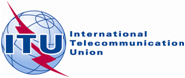 Ref:TSB Collective letter 1/SG5 RG-ARBTel:
Fax:E-mail:
+41 22 730 6301
+41 22 730 5853
tsbsg5@itu.int To: Administrations of Member States of the Union, ITU-T Sector Members, ITU-T Associates from the Arab countries participating in the work of Study Group 5 RG-ARB,ITU-T Academia andITU Regional Office for Arab RegionSubject:Second meeting of ITU-T Study Group 5 Regional Group for the Arab Region
Rabat, Morocco, 4-6 September 2013